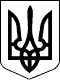 РАЙГОРОДСЬКА СІЛЬСЬКА РАДА СВАТІВСЬКОГО РАЙОНУ ЛУГАНСЬКОЇ ОБЛАСТІ92624, Луганська область, Сватівський район, с. Райгородка, вул. Конопліна,5аРОЗПОРЯДЖЕННЯ № 10417.12.2018 рокуПро затвердження білетів для іспиту кандидатів на заміщення вакантних посад посадових осіб Райгородської сільської ради                   У зв’язку з проведенням конкурсу на заміщення вакантної посади посадових осіб Райгородської сільської ради  затвердити білети для  проведення  іспиту кандидатів на заміщення вакантних посад  посадових осіб місцевого самоврядування. (Білети додаються).Т.в.о. сільського голови                                                                    О.А.Лемішко